PENDIDIKAN DAN PELATIHANNoPendidikan UmumKeterangan Pendidikan/PelatihanTahunPendidikan Struktural1	SEPADYA/SPAMA/PIM TK III	2013BIODATA PEGAWAI NEGERI SIPILBIODATA PEGAWAI NEGERI SIPILBIODATA PEGAWAI NEGERI SIPILBIODATA PEGAWAI NEGERI SIPILBIODATA PEGAWAI NEGERI SIPILDATA PERSONALDATA PERSONALDATA PERSONALDATA PERSONAL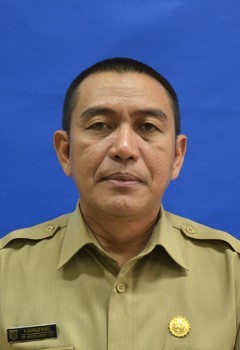 N I P196302141982021004196302141982021004196302141982021004NamaDr. AKHMAD RAMLI, M.PdDr. AKHMAD RAMLI, M.PdDr. AKHMAD RAMLI, M.PdN.I.KNO BPJSTempat/Tgl LahirSAMBOJA / 14-02-1963SAMBOJA / 14-02-1963SAMBOJA / 14-02-1963Jenis KelaminLNip Lama131052654AgamaIslamStatus KawinKawinStatus PegawaiPNSJenis PegawaiPNS Daerah OtonomiPNS Daerah OtonomiTMT CPNS01-02-1982TaspenTMT PNS01-01-1984TGLPensiun14-02-202314-02-2023RIWAYAT JABATANRIWAYAT JABATANRIWAYAT JABATANRIWAYAT JABATANNoJabatanT.M.TEselon1Kepala Dinas Kearsipan - Dinas Kearsipan15-08-2017II.b2Sekretaris - Badan Penelitian dan Pengembangan18-01-2017III.a3Sekretaris - Badan Litbang dan Diklat Daerah04-06-2014III.a4Sekretaris - Dinas Pendidikan10-09-2012III.a5Ka. Bid. Pendidikan Menengah - Dinas Pendidikan05-04-2012III.b6Ka. Si. Sarana dan Prasarana Pendidikan Menengah - Dinas Pendidikan28-01-2011IV.a7Kepala SMK Negeri 8 Samarinda - SMK N 0822-11-2002RIWAYAT GOLONGANRIWAYAT GOLONGANRIWAYAT GOLONGANRIWAYAT GOLONGANNoPangkat/GotT.M.TM.K1Pembina Utama Muda ( IV/c )01-04-201831th 2 bln2Pembina Tk.I ( IV/b )01-10-201023th 8 bln3Pembina ( IV/a )00-00-000026th 3 bln4Penata Tk.I ( III/d )01-04-19969th 2 bln5Penata ( III/c)01-04-19947th 2 bln6Penata Muda Tk.I ( III/b)01-10-19914th 8 bln7Penata Muda ( III/a )01-10-19881th 8 bln1S-2 Magister Manajemen2Sarjana3SPG Pendidikan Sd19814SMP19775Sekolah Dasar1974TANDA JASA/PENGHARGAANTANDA JASA/PENGHARGAANTANDA JASA/PENGHARGAANNoKeterangan Tanda Jasa/PenghargaanTahun1SATYA LANCANA KARYA SAFTA 30 TAHUN2016